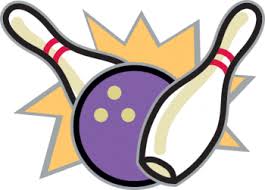 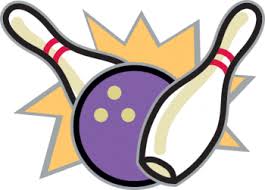 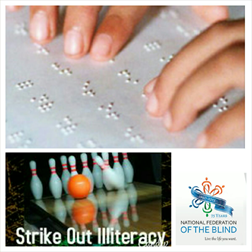 Benefiting National Federation of the Blind of Maryland, Maryland Parents of Blind ChildrenDear Bowl-a-Thon Team Captain:Thank you in advance for your contribution to the Strike Out Illiteracy Bowl-a-Thon, by joining our annual tradition of bowling for dollars! This bowl-a-Thon raises critical funds for blind children in Maryland and is a great way for work and social groups to team-build and have fun!The Strike Out Illiteracy Bowl-a-Thon will be held on April 18, 2015. We’re counting on you to join in thefun by bringing a team of your own to compete at AMS Bowling in Woodlawn, Maryland. AMS Woodlawn Lanes6410 Security Blvd Baltimore Maryland 21207April 18, 2015   2pm -4pmBehind the scenes our volunteers, generous donors and sponsors will be back to make this a successfulevent.The National Federation of the Blind of Maryland, Maryland Parents of Blind Children knows that blindness is not the characteristic which defines blind children and their futures. Every day we raise the expectations of blind children and their families because low expectations create obstacles between blind people and their dreams. Blind children can live the lives they want. Blindness is not what holds them back.Funds raised from this event will be used to supportThe National Federation of the Blind Braille Enrichment for Literacy and Learning (NFB BELL) program—being held July 27-August 7 for students in elementary school in three locations this year!Stipends for blind elementary, middle and high school students to attend summer training programsGrants for families of blind children to attend the 75th annual National Convention of the National Federation of the Blind July 5-10 in Orlando, FLThank you for your past Bowl-a-Thon support! If you’re new, we are glad you’re here!TEAM CAPTAIN KICK-OFF MEETINGMonday, MARCH 18 at 3:30 p.m. CONFRENCE CALLPlease find in your packets:Team Sign-up SheetTeam Captain/Individual ResponsibilitiesFundraising Incentive AwardsGO FUND ME (online fundraising)Pledge SheetsDonation ReceiptsSTRIKE OUT  BOWL-A-THON Benefiting NFBMD MDPOBC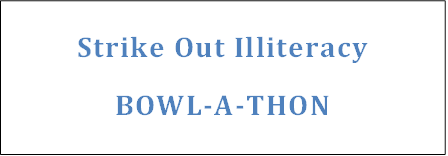 TEAM CAPTAIN SIGN-UPPlease print clearly and include each bowler's name. (Lane reservations are not confirmed until team information is received by a MDPOBC Board Member.)Bowling:Team Name:_________________________________________________________________________ Business/Company/Name:______________________________________________________________Address:_____________________________________________________________________________Captain’s Name:__________________ ___________  Captain’s Phone:_____________________ _____ Captain’s Email:________________________________________________________________________BOWLER’S NAMES and T-Shirt Size (men’s sizes)1.________________________________________________________________________(Captain)2.________________________________________________________________________3.________________________________________________________________________4.________________________________________________________________________5.________________________________________________________________________6.________________________________________________________________________Please fax, mail or email this form to:Mail: Teresa GrahamBowl-a-Thon Coordinator8535 Harvest View Court Ellicott City, MD 21043Phone: (443) 557-8696Fax: 410-783-4974 Attn: Teresa GrahamEmail: TeresaGraham3@gmail.comPlease review team captain/bowler responsibilities pageTEAM CAPTAIN/ BOWLER RESPONSIBILITIESCAPTAIN RESPONSIBILITIES:1. Organize one or more bowling teams…Six people on a team.2. Pass out Individual Bowler Packets to your team as soon as you get them! Please forward Individual Bowler Packet to your bowlers which includes the following forms:	Team Captain/Individual Responsibilities, Donation receipts	Pledge sheet (online fundraising)				Go Fund Me InstructionsFundraising Incentive Awards3. Motivate your team and encourage them to gather donations beyond the $50 perperson minimum! The more your team raises, the better chance you have to win prizes.4. Attend the Bowl-a-Thon Kick-Off Meeting to get tips on getting pledges, confirm your bowling time, socialize with other team captains, and be eligible to win fun prizes.5. Remind your bowlers to be at the bowling alley approximately 30 minutes before we begin.6. Decide on Team Name & Team Logo design for the back of your team t-shirt. Gather individual team sizes.7. Complete Team Signup sheet and return to Bowl-A-Thon Coordinator.INDIVIDUAL BOWLER RESPONSIBILITIES:1. Each bowler MUST collect a minimum of $50 to participate in the event.2. Complete pledge sheets or contact team captain. Pledge sheets are available onprinted envelopes upon request.3. Top Fundraising Teams and individual bowlers will be eligible for extra prizes! (See Fundraising Incentive Awards).HOW TO GET PLEDGESKeep pledge sheet with you at all times, you never know when opportunity will strike!“Go Fund Me” link to individualized online GoFundMe. comGet non-bowlers (office or family) involvedRaffles – enter all who pledge in a drawing (gift basket, plant, service)Give people a reason to give - bake sale, garage sale, book sale, etc.Post pledge sheets where walk-ins, clients, customers, co-workers see themUse a big decorated coin jar/bowling pin for loose change contributionsSTRIKE OUT ILLITERACY BOWL-A-THON Benefiting NFB MD POBCFUNDRAISING INCENTIVE AWARDSBased on pledges received at your Bowl-a-Thon All Bowlers with pledges of $50 or more receive aCommemorative Bowl-a-Thon T-shirtAll Bowlers with pledges of $100 or more One Ticket for Our Grand Prize DrawingDouble your chances to win All Bowlers with pledges of $300 or moreTwo Tickets for Our Grand Prize Drawing Triple your chances to winBring in pledges of $500 or more Three Tickets for our Grand Prize DrawingGrand Prize Drawing Winner $150 Visa Gift Card Drawing held at the end of Bowl-a-Thon, April 18, 2015 at Bowling AlleyOUR TOP CONTRIBUTORS CLUBPledge money must be received by April 18, 2014Top Fundraising TeamPizza Party for 10 held at Pizza location of there choiceOnline Donations: GoFundMeThanks for participating in the 2nd Annual Strike Out Illiteracy Bowl-a-Thon benefiting NFBMD MDPOBC.We are excited to announce that we are using a donation site to help our bowlers collect money. GoFundMe is a very user-friendly program that we hope you will be able to utilize to its full potential.Instructions to set up your own Fundraising PageTo set up your own personal fundraising page click GoFundMeSelect the Register button. If you already have a GoFundMe account then just sign in. If not, then fill out the Create a New account information.Create your fundraising Page: This is where you can title your fundraiser. It will become a part of your URL address (along with your name) that you can send out to supporters. Ideas include: team names, strike out illiteracy Bowl-a-Thon.Now your page is created and the fun begins! You can personalize this page with photos and tell your story and why you are bowling to support NFBMD  MDPOBC. You can also tell people how much money you are hoping to raise. In order to bowl, each team member needs to raise at least $50 but we hope your target goal will be higher. On the site is also your opportunity to thank people for their donation personally. This message will be shown to your supporters once their donation is complete.Please note that there is also a section to set up your page to control the amount of info shared publicly about the people who donate to your cause. Such as their name, date of donation, amount of donation and any comments they leave for you.There is also a section to check to receive notification through email whenever you receive a donation.Once everything is set up you have an opportunity to email your page directly from the site or you can copy and paste your personal URL into an email or Facebook/Twitter post, etc.You will have also received emails from GoFundMe with tips on how to share your page with others.We hope that this fundraising page is a helpful tool for you. Thank you again for your support of the Strike Out illiteracy Bowl-a-Thon!STRIKE OUT ILLITERACY BOWL-A-THON NFBMD MDPOBC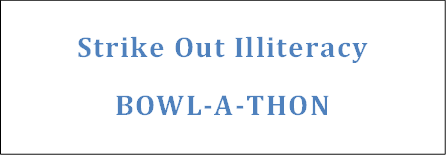 BOWLER’S PLEDGE SHEETBowler’s Name:______________________________________________________Date:_____________Address:____________________________________________________Phone:____________________Email:________________________________________________________________________________Team Name:_________________________Captain’s Name:____________________________________(CASH + CHECK + ONLINE) = MY GRAND TOTAL RAISED $____________OFFICE USE ONLYCash $_____________Check $___________TOTAL in envelope $___________+ONLINE $____________=GRAND TOTAL $_____________1st Auditor initial______	2nd Auditor intial_________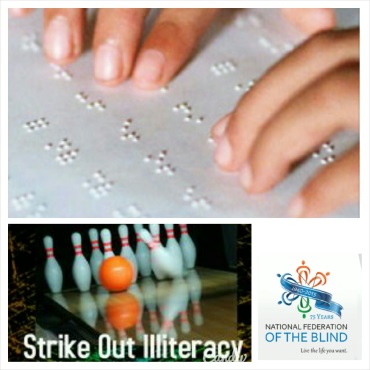 ------------------------------------------------------------------------------------------------------------------------------------STRIKE OUT ILLITERACY BOWL-A-THONBenefiting National Federation of the Blind of Maryland, Maryland Parents of Blind ChildrenDONATION/PLEDGE RECEIPTBusiness/Individual Name:____________________________________________________________Your tax deductible contribution of $____________is greatly appreciated. NFBMD MDPOBC, a private, not for profit 501(c)3 organization; tax identification number ___________________.Donations support National Federation of the Blind Maryland Parents of Blind ChildrenPlease call ___________________for general information, Bowl-a-Thon participation, sponsorship and volunteer opportunities, or to make additional donations.------------------------------------------------------------------------------------------------------------------------------------STRIKE OUT ILLITERACY BOWL-A-THONBenefiting National Federation of the Blind of Maryland, Maryland Parents of Blind ChildrenDONATION/PLEDGE RECEIPTBusiness/Individual Name:____________________________________________________________Your tax deductible contribution of $____________is greatly appreciated. NFB MD POBC, a private, not for profit 501(c)3 organization; tax identification number ___________________.Donations support National Federation of the Blind Maryland Parents of Blind ChildrenPlease call ___________________for general information, Bowl-a-Thon participation, sponsorship and volunteer opportunities, or to make additional donations.------------------------------------------------------------------------------------------------------------------------------------STRIKE OUT ILLITERACY BOWL-A-THONBenefiting National Federation of the Blind OF Maryland, Maryland Parents of Blind ChildrenDONATION/PLEDGE RECEIPTBusiness/Individual Name:____________________________________________________________Your tax deductible contribution of $____________is greatly appreciated. NFB MD POBC, a private, not for profit 501(c)3 organization; tax identification number ___________________.Donations support National Federation of the Blind Maryland Parents of Blind ChildrenPlease call ___________________for general information, Bowl-a-Thon participation, sponsorship and volunteer opportunities, or to make additional donations.Name PhoneEmailCashCheckOnline1.2.3.4.5.6.7.8.9.10.11.12.Totals